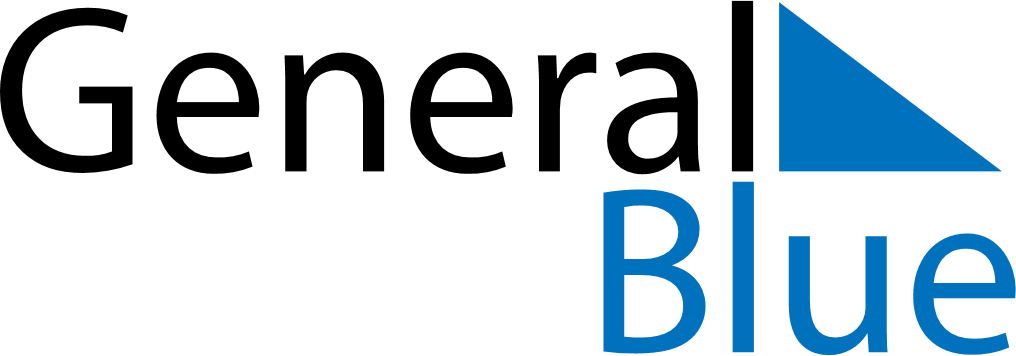 January 2024January 2024January 2024January 2024IcelandIcelandIcelandSundayMondayTuesdayWednesdayThursdayFridayFridaySaturday1234556New Year’s DayEpiphany78910111212131415161718191920BóndadagurBóndadagur212223242526262728293031